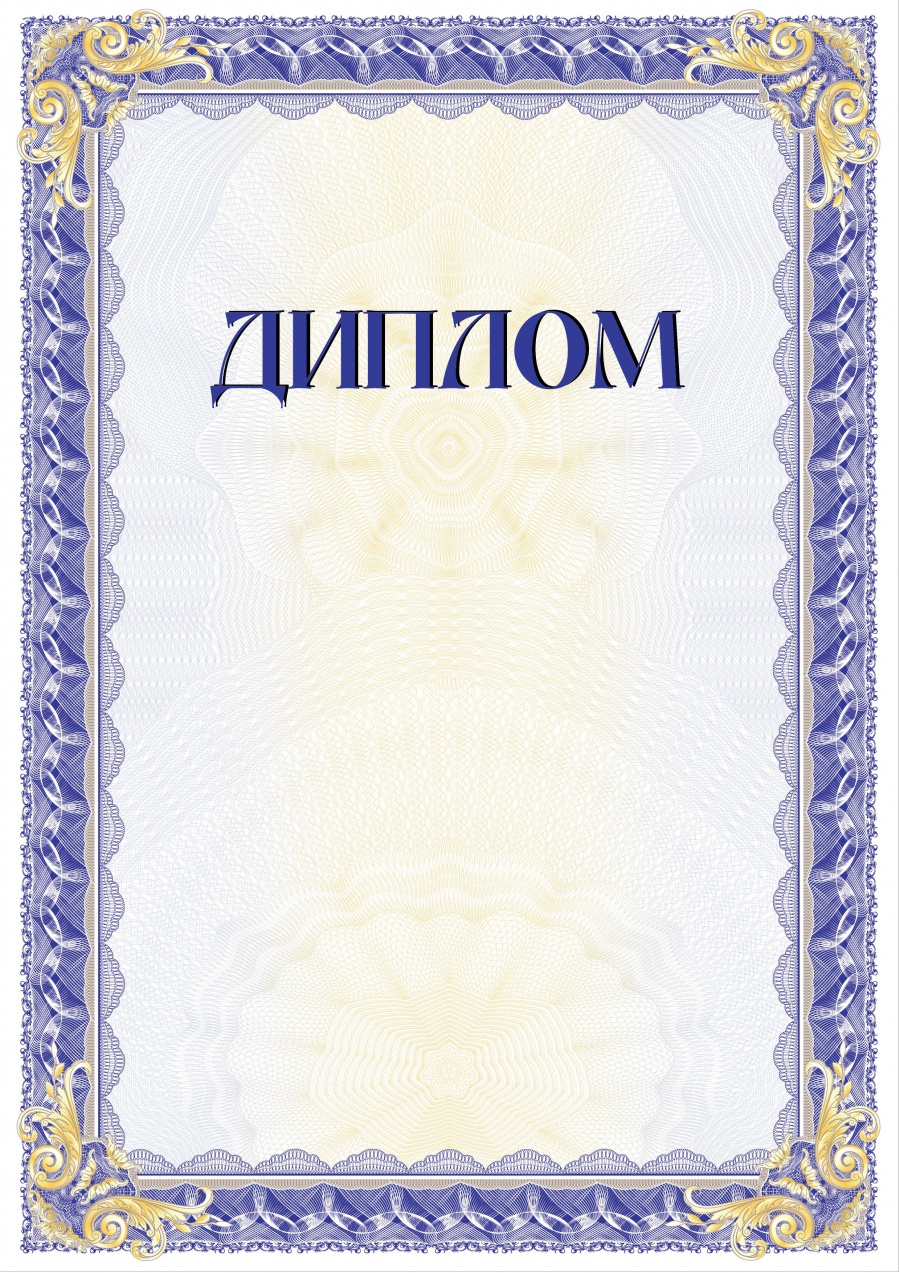 МИНИСТЕРСТВО ОБРАЗОВАНИЯ И НАУКИ РЕСПУБЛИКИ БАШКОРТОСТАНЦЕНТР НЕПРЕРЫВНОГО ПОВЫШЕНИЯ ПРОФЕССИОНАЛЬНОГО МАСТЕРСТВА ГОСУДАРСТВЕННОЕ БЮДЖЕТНОЕ ПРОФЕССИОНАЛЬНОЕ ОБРАЗОВАТЕЛЬНОЕ УЧРЕЖДЕНИЕ УФИМСКИЙ МНОГОПРОФИЛЬНЫЙ ПРОФЕССИОНАЛЬНЫЙ КОЛЛЕДЖ ФГБОУ ВО «БАШКИРСКИЙ ГОСУДАРСТВЕННЫЙ УНИВЕРСИТЕТ»СИБАЙСКИЙ ИНСТИТУТ (ФИЛИАЛ)III СТЕПЕНИВРУЧАЕТСЯРахимкуловой Милене Маратовне(научный руководитель – ЗайнуллинаЛ.Х.),победившему(ей) в конкурсе научных работсреди студентов и магистрантов, проведенном в рамкахВсероссийской научно-практической конференции(с международным участием)“ТЕНДЕНЦИИ РАЗВИТИЯ НАУКИ И ОБРАЗОВАНИЯ”(Республика Башкортостан, г.Уфа, 19-20 ноября 2020 г.)за научный доклад в работе секции«ВОПРОСЫ ЛИТЕРАТУРОВЕДЕНИЯ И ФОЛЬКЛОРА»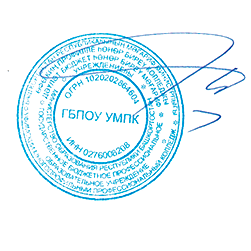 Директор							С.Б. БаязитовУфа – 2020